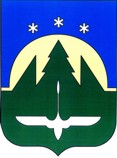 Муниципальное образованиеХанты-Мансийского автономного округа – Югрыгородской округ город  Ханты-МансийскДУМА ГОРОДА ХАНТЫ-МАНСИЙСКАРЕШЕНИЕ№______-VI РД						 Принято28 сентября 2018 годаО награжденииРассмотрев ходатайства организации о представлении к награждению, руководствуясь Решением Думы города Ханты-Мансийска от 30 января 2017 года № 78-VI РД «О наградах города Ханты-Мансийска», частью 1 статьи 69 Устава города Ханты-МансийскаДума города Ханты-Мансийска РЕШИЛА:Наградить Почетной грамотой Думы города Ханты-Мансийска:За многолетний добросовестный труд, высокий профессионализм, значительные успехи в организации и совершенствовании учебного
и воспитательного процессов, формировании интеллектуального, культурного
и нравственного развития личности ребенка и в связи с профессиональным праздником Днем учителя:АНЧУГОВУ ТАТЬЯНУ ВИКТОРОВНУ – учителя-логопеда муниципального бюджетного дошкольного образовательного учреждения «Центр развития
ребенка – детский сад № 15 «Страна чудес»;СМИРНОВУ ГАЛИНУ МИХАЙЛОВНУ – заведующего муниципальным бюджетным дошкольным образовательным учреждением детский сад комбинированного вида № 19 «Серебряные крылышки»;ТЫРЦОВА СЕРГЕЯ ПЕТРОВИЧА – учителя физической культуры муниципального бюджетного общеобразовательного учреждения «Средняя общеобразовательная школа № 6 имени Сирина Николая Ивановича».1.2)	За многолетний добросовестный труд, высокое профессиональное мастерство, творческий поиск, большой личный вклад в дело воспитания
и образования подрастающего поколения и в связи с 50-летием со дня образования муниципального бюджетного дошкольного образовательного учреждения «Центр развития ребенка – детский сад № 8 «Солнышко»:ФИЛАТОВУ ЛАРИСУ ВИКТОРОВНУ – музыкального руководителя муниципального бюджетного дошкольного образовательного учреждения «Центр развития ребенка – детский сад № 8 «Солнышко».2.	Наградить Благодарственным письмом Думы города Ханты-Мансийска:2.1)	За безупречный и плодотворный труд, профессиональные успехи, личный вклад в дело воспитания и образования подрастающего поколения
и в связи с 50-летием со дня образования муниципального бюджетного дошкольного образовательного учреждения «Центр развития ребенка – детский сад № 8 «Солнышко»:АШИРБАКИЕВУ НУРИЮ АРИФУЛЛАЕВНУ – младшего воспитателя муниципального бюджетного дошкольного образовательного учреждения «Центр развития ребенка – детский сад № 8 «Солнышко»ЕВЛАНОВУ ГАЛИНУ ПЕТРОВНУ – специалиста по питанию муниципального бюджетного дошкольного образовательного учреждения «Центр развития ребенка – детский сад № 8 «Солнышко»;ЗМАНОВСКУЮ ЛИДИЮ НИКОЛАЕВНУ – воспитателя муниципального бюджетного дошкольного образовательного учреждения «Центр развития
ребенка – детский сад № 8 «Солнышко»;ЗОТОВУ ТАТЬЯНУ ДМИТРИЕВНУ – воспитателя муниципального бюджетного дошкольного образовательного учреждения «Центр развития
ребенка – детский сад № 8 «Солнышко»;ЩЕРБАКОВУ АЛЕНУ НИКОЛАЕВНУ – воспитателя муниципального бюджетного дошкольного образовательного учреждения «Центр развития
ребенка – детский сад № 8 «Солнышко». 2.2)	За безупречный и плодотворный труд, профессиональные успехи, личный вклад в дело воспитания и образования подрастающего поколения
и в связи с 35-летием со дня образования муниципального бюджетного дошкольного образовательного учреждения «Центр развития ребенка – детский сад № 20 «Сказка»:ДЕРЕВЛЕВУ ЛЮДМИЛУ ВАСИЛЬЕВНУ – воспитателя муниципального бюджетного дошкольного образовательного учреждения «Центр развития
ребенка – детский сад № 20 «Сказка»;ЦУКАНОВУ ЕЛЕНУ ВЛАДИМИРОВНУ – старшего воспитателя муниципального бюджетного дошкольного образовательного учреждения «Центр развития ребенка – детский сад № 20 «Сказка»;ЯРКОВУ ВЕРУ ИВАНОВНУ – воспитателя муниципального бюджетного дошкольного образовательного учреждения «Центр развития ребенка – детский сад № 20 «Сказка».2.3)	За безупречный и плодотворный труд, профессиональные успехи, личный вклад в дело воспитания и образования подрастающего поколения
и в связи с профессиональным праздником Днем учителя:АМЕЛИНА ГЕННАДИЯ ВАЛЕРЬЕВИЧА – бухгалтера отдела по учету основных средств и материальных запасов муниципального казенного учреждения «Управление по учету и контролю финансов образовательных учреждений города Ханты-Мансийска»;АНИСКИНУ ТАТЬЯНУ ВЛАДИМИРОВНУ – воспитателя муниципального бюджетного дошкольного образовательного учреждения «Детский сад № 2 «Дюймовочка»;БАЙБИКОВУ ДАМИРУ ХАСАНОВНУ – педагога – психолога муниципального бюджетного общеобразовательного учреждения «Средняя общеобразовательная школа № 2»;ВАЖЕНИНУ НАДЕЖДУ АЛЕКСЕЕВНУ – учителя начальных классов муниципального бюджетного общеобразовательного учреждения «Средняя общеобразовательная школа с углубленным изучением отдельных предметов № 3;ГЛУШКО НАТАЛЬЮ АЛЕКСАНДРОВНУ – учителя начальных классов муниципального бюджетного общеобразовательного учреждения                      «Гимназия № 1»;МУХИНУ МАРГАРИТУ ГЕННАДЬЕВНУ – воспитателя муниципального бюджетного дошкольного образовательного учреждения «Детский сад № 23 «Брусничка»; РОДЬ ТАТЬЯНУ ЮРЬЕВНУ – преподавателя муниципального бюджетного учреждения дополнительного образования «Детская школа искусств»;СКУРИХИНУ ЕКАТЕРИНУ МИХАЙЛОВНУ – учителя биологии
и экологии муниципального бюджетного общеобразовательного учреждения «Средняя общеобразовательная школа № 1 имени Созонова Юрия Георгиевича»;ТАШКИНУ ВИКТОРИЮ АНДРЕЕВНУ – методиста муниципального бюджетного образовательного учреждения дополнительного образования «Центр развития творчества детей и юношества»;ФЕДОРОВУ ОКСАНУ АЛЕКСЕЕВНУ – заместителя директора Департамента образования Администрации города Ханты-Мансийска;ФОМИНУ ЛЮБОВЬ АЛЕКСАНДРОВНУ – инструктора по физической культуре муниципального автономного дошкольного образовательного учреждения «Детский сад № 22 «Планета детства»;ШМАКОВУ ОЛЕСЮ АНДРЕЕВНУ – главного специалиста отдела дополнительного образования и воспитательной работы Департамента образования Администрации города Ханты-Мансийска;ЮЖАКОВУ НАТАЛЬЮ МИХАЙЛОВНУ – бухгалтера отдела по учету основных средств и материальных запасов муниципального казенного учреждения «Управление по учету и контролю финансов образовательных учреждений города Ханты-Мансийска».Председатель Думы города Ханты-Мансийска                                                                   К.Л. ПенчуковПодписано							_______________